Hoja de datos de seguridad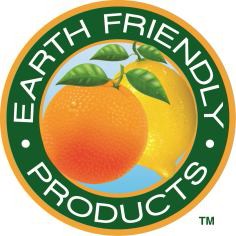 En cumplimiento con el Reglamento 1907/2006/CE (Reglamento REACH), UE 2015/830 y el Reglamento N° 1272/2008/CE (CLP)Página 1/8Fecha de impresión 28 jul 2016Versión número 1Revisión: 28 jul 2016*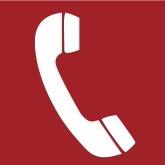 (Continuación en la página 5)(Continuación de la página 4)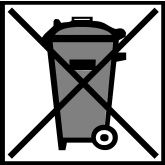 Reglamentos/legislación de seguridad, salud y medioambientales específicos para la sustancia o mezclaReglamento sobre detergentes N° 648/2004/CE Reglamento CLP N° 1272/2008/CE Reglamento (UE) 2015/830Reglamento REACH (CE) 1907/2006Los componentes de la mezcla que están dentro del alcance del Reglamento REACH 1907/2006/CE han sido registrados (previamente).Directiva 98/24/CE sobre la protección de la salud y la seguridad de los trabajadores contra riesgos relacionados con agentes químicos en el trabajo.Directiva de Consejo 94/33/CE sobre la protección de personas jóvenes en el trabajo, y sus enmiendas.Directiva 92/85/CEE sobre la introducción de medidas para fomentar las mejoras en la seguridad y la salud en el trabajo de trabajadoras embarazadas y trabajadoras que hayan dado a luz recientemente o estén amamantando, y sus enmiendas.Directiva 2012/18/UESustancias peligrosas nombradas - Anexo I No se señala ninguno de los ingredientes.Reglamentos nacionales:Otros reglamentos, limitaciones y reglamentos prohibitivosSustancias extremadamente preocupantes (SEP) de conformidad con el Reglamento REACH, Artículo 57No contiene sustancias extremadamente preocupantes (SEP).Evaluación de seguridad química: no se ha realizado una evaluación de seguridad química.Abreviaturas y acrónimos:(Continuación de la página 7)ADR: Accord européen sur le transport des marchandises dangereuses par Route (Acuerdo Europeo sobre el Transporte Internacional de Cargas Peligrosas por Vías Terrestre​s)IMDG: Código Marítimo Internacional de Mercancías Peligrosas IATA: Asociación Internacional de Transporte AéreoGHS: Sistema Globalmente Armonizado de Clasificación y Etiquetado de Productos Químicos EINECS: Inventario Europeo de Sustancias Químicas Comerciales Existentes ELINCS: Lista Europea de Sustancias Químicas NotificadasCAS: Servicio de Abstractos Químicos (división de la Sociedad Estadounidense de Química) LC50: Concentración letal, 50 por cientoLD50: Dosis letal, 50 por cientoPBT: Persistente, bioacumulable y tóxico SEP: Sustancias extremadamente preocupantesvPvB: muy persistente y muy bioacumulable Irrit. cut. 2: Corrosión/irritación cutánea – Categoría 2Irrit. oc. 2: Lesión/irritación ocular grave – Categoría 2* Se alteraron los datos comparados con la versión anterior.GBReglamento (CE) N° 648/2004 sobre detergentes/etiquetado del contenidoReglamento (CE) N° 648/2004 sobre detergentes/etiquetado del contenidoTensoactivos no iónicos<5%Agentes conservantes (SORBATO DE POTASIO), enzimasIngredientes de conformidad con el Reglamento (UE) 830/2015:Ingredientes de conformidad con el Reglamento (UE) 830/2015:Ingredientes de conformidad con el Reglamento (UE) 830/2015:CAS: 77-92-9EINECS: 201-069-1Ácido cítrico2.5 - <10%CAS: 77-92-9EINECS: 201-069-1 Irrit. oc. 2, H319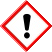 2.5 - <10%CAS: 51981-21-6Ácido L-glutámico, N,N ácido acetoacético, sal tetrasódica0.1 - 2.5%CAS: 51981-21-6 Irrit. cut. 2, H315; Irrit. oc. 2, H3190.1 - 2.5%9.1 Información sobre las propiedades fisicoquímicas básicas Información generalApariencia:Forma:	LíquidaColor:	No determinadoOlor:	InodoroUmbral del olor:	No determinadoValor de pH:	No determinadoPunto/intervalo de fusión:	No determinadoPunto/intervalo de ebullición:	No determinadoPunto de inflamación:	No inflamableInflamabilidad (sólido, gaseoso):	No aplicaTemperatura de autoignición:	No determinadaTemperatura de descomposición:	No determinadaAutoignición:	El producto no es autoinflamable.Peligro de explosión:	El producto no presenta un peligro de explosión.Límites de explosión:Inferior:	No determinadoSuperior:	No determinadoPropiedades oxidantes	No se considera como oxidantePresión de vapor:	No determinadaDensidad:	No determinadaDensidad relativa:	No determinadaDensidad de vapor:	No determinadaTasa de evaporación	No determinadaSolubilidad en/miscibilidad conagua:	Completamente miscibleCoeficiente de partición (n-octanol/agua): No determinadoViscosidad:Dinámica:	No determinadaCinemática:	No determinada9.2 Otra información	No hay información adicional relevante disponible.Valores LD/LC50 relevantes para la clasificación:Valores LD/LC50 relevantes para la clasificación:Valores LD/LC50 relevantes para la clasificación:77-92-9 Ácido cítrico77-92-9 Ácido cítrico77-92-9 Ácido cítricoOralLD505,040 mg/kg (ratón)11,700 mg/kg (rata)Toxicidad acuática:Toxicidad acuática:77-92-9 Ácido cítrico77-92-9 Ácido cítricoEC50-72h LC50-96h120 mg/l (Daphnia magna)440-706 mg/l (Leuciscus idus)14.1 Número ONUADR, ADN, IMDG, IATAVacío14.2 Nombre de envío ONU apropiadoADR, ADN, IMDG, IATAVacío14.3 Clase(s) de peligro(s) de transporteADR, ADN, IMDG, IATAClaseVacío14.4 Grupo de empaqueADR, IMDG, IATAVacío14.5 Peligros medioambientales:No aplica.14.6 Precauciones especiales para el usuarioNo aplica.14.7 Transporte a granel de conformidad con elAnexo II del Convenio Marpol y el Código IBCNo aplica.